Załącznik nr 2 do Regulaminu rekrutacji i uczestnictwa we wsparciu szkoleniowo-doradczym dla osób fizycznych i prawnych planujących utworzenie lub rozwój przedsiębiorstwa społecznego 
w zad. 2.Data i podpis inicjatorów:Formularz wstepnego pomysłu biznesowegoW projekcie „Małopolski Ośrodek Wsparcia Ekonomii Społecznej – Miasto Kraków”Formularz wstepnego pomysłu biznesowegoW projekcie „Małopolski Ośrodek Wsparcia Ekonomii Społecznej – Miasto Kraków”Dane inicjatora/inicjatorów pomysłuw przypadku osób fizycznych: imię, nazwisko, adres, numer telefonu, email osób zgłaszających pomysł.w przypadku osoby prawnej: nazwa, adres, numer KRS, numer telefony, email, imię i nazwisko osoby kontaktowej.Rodzaj planowanego przedsięwzięcia   Nowotworzone przedsiębiorstwo społeczne przez osoby fizyczne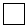    Nowotworzone przedsiębiorstwo społeczne przez osoby prawne   Istniejące przedsiębiorstwo społeczne   Przekształcający się PES w przedsiębiorstwo społeczneNazwa pomysłu(maksymalnie 8 wyrazów)Opis planowanego / rozwijanego pomysłu biznesowego (maksymalnie 5000 znaków)Poniżej prezentujemy zestaw pytań, pomocnych w opracowaniu zwięzłego opisu:Krótka charakterystyka pomysłu biznesowego: co PS będzie chciało sprzedawać? jakie produkty/usługi?Kto będzie klientem?Jaką przewagę rynkową będą mieć świadczone przez PS usługi/produkty nad konkurencją? Jak duża jest konkurencja na rynku usług/produktów, które PS chce sprzedawać?Co jest potrzebne by rozpocząć sprzedaż (jakie nakłady finansowe są konieczne do przygotowania sprzedaży?)Jakie są prognozowane koszty związane z realizacją inicjatywy (koszty etatów, najmu biura/przestrzeni magazynowej/powierzchni, mediów, reklamy, obsługi księgowo – kadrowej, koszty materiałów lub półproduktów)?Jakie są szacunkowe prognozy dotyczące przychodów z planowanej inicjatywy w skali miesiąca i w skali roku?Jakie są pomysły na komunikację marketingową z potencjalnymi klientami? Czy planowana inicjatywa będzie miała charakter sezonowy czy zakładana jest podobna skala przychodów co miesiąc?Opis planowanego / rozwijanego pomysłu biznesowego (maksymalnie 5000 znaków)Poniżej prezentujemy zestaw pytań, pomocnych w opracowaniu zwięzłego opisu:Krótka charakterystyka pomysłu biznesowego: co PS będzie chciało sprzedawać? jakie produkty/usługi?Kto będzie klientem?Jaką przewagę rynkową będą mieć świadczone przez PS usługi/produkty nad konkurencją? Jak duża jest konkurencja na rynku usług/produktów, które PS chce sprzedawać?Co jest potrzebne by rozpocząć sprzedaż (jakie nakłady finansowe są konieczne do przygotowania sprzedaży?)Jakie są prognozowane koszty związane z realizacją inicjatywy (koszty etatów, najmu biura/przestrzeni magazynowej/powierzchni, mediów, reklamy, obsługi księgowo – kadrowej, koszty materiałów lub półproduktów)?Jakie są szacunkowe prognozy dotyczące przychodów z planowanej inicjatywy w skali miesiąca i w skali roku?Jakie są pomysły na komunikację marketingową z potencjalnymi klientami? Czy planowana inicjatywa będzie miała charakter sezonowy czy zakładana jest podobna skala przychodów co miesiąc?Opis posiadanego potencjału kadrowego oraz rzeczowego(maksymalnie 5000 znaków ze spacjami)Poniżej prezentujemy zestaw pytań, pomocnych w opracowaniu zwięzłego opisu:Proszę krótko opisać doświadczenie członków grupy inicjatywnej w kontekście planowanej działalności.Czy podmiot/grupa Inicjatywna dysponuje własnymi środkami rzeczowymi/finansowymi, które zostaną bezpośrednio przeznaczone na realizację opisanego powyżej pomysłu biznesowego?Opis posiadanego potencjału kadrowego oraz rzeczowego(maksymalnie 5000 znaków ze spacjami)Poniżej prezentujemy zestaw pytań, pomocnych w opracowaniu zwięzłego opisu:Proszę krótko opisać doświadczenie członków grupy inicjatywnej w kontekście planowanej działalności.Czy podmiot/grupa Inicjatywna dysponuje własnymi środkami rzeczowymi/finansowymi, które zostaną bezpośrednio przeznaczone na realizację opisanego powyżej pomysłu biznesowego?Opis stopnia zawansowania prac związanych z realizacją planowanego przedsięwzięcia (maksymalnie 3000 znaków ze spacjami)Poniżej prezentujemy zestaw pytań, pomocnych w opracowaniu zwięzłego opisu:Czy zostały już podjęte działania w zakresie realizacji inicjatywny? Jeśli tak – to jakie?Czy planowana do realizacji inicjatywa wymaga nawiązania relacji biznesowych z innymi podmiotami?Czy została przeprowadzona wstępna analiza rynku pod kątem zainteresowania potencjalnych klientów usługami/produktami?Czy dysponujecie Państwo podpisanymi umowami/porozumieniami z przyszłymi kontrahentami/dostawcami/odbiorcami waszych przyszłych/rozwijanych usług?Opis stopnia zawansowania prac związanych z realizacją planowanego przedsięwzięcia (maksymalnie 3000 znaków ze spacjami)Poniżej prezentujemy zestaw pytań, pomocnych w opracowaniu zwięzłego opisu:Czy zostały już podjęte działania w zakresie realizacji inicjatywny? Jeśli tak – to jakie?Czy planowana do realizacji inicjatywa wymaga nawiązania relacji biznesowych z innymi podmiotami?Czy została przeprowadzona wstępna analiza rynku pod kątem zainteresowania potencjalnych klientów usługami/produktami?Czy dysponujecie Państwo podpisanymi umowami/porozumieniami z przyszłymi kontrahentami/dostawcami/odbiorcami waszych przyszłych/rozwijanych usług?Opis wpływu planowanego przedsięwzięcia na realizację celów społecznych (maksymalnie 3000 znaków ze spacjami) Poniżej prezentujemy zestaw pytań, pomocnych w opracowaniu zwięzłego opisu:Jakie będą/są społeczne cele działalności przedsiębiorstwa i jak będą/są one realizowane?Czy podstawowa działalność gospodarcza planowanego/istniejącego przedsiębiorstwa społecznego wpisuje się w katalog usług społecznych wymienionych w Ustawie o realizowaniu usług społecznych przez centrum usług społecznych z dnia 19 lipca 2019 r.?Jakie, ile i w jakim wymiarze czasu pracy planujecie Państwo stworzyć miejsca pracy w ramach przedmiotowego przedsięwzięcia?Czy wśród grupy pracowników przewidzianych do zatrudnienia znajdują się osoby w sposób szczególny zagrożone wykluczeniem społecznym np. z tytułu niepełnosprawności lub długotrwałego bezrobocia?Opis wpływu planowanego przedsięwzięcia na realizację celów społecznych (maksymalnie 3000 znaków ze spacjami) Poniżej prezentujemy zestaw pytań, pomocnych w opracowaniu zwięzłego opisu:Jakie będą/są społeczne cele działalności przedsiębiorstwa i jak będą/są one realizowane?Czy podstawowa działalność gospodarcza planowanego/istniejącego przedsiębiorstwa społecznego wpisuje się w katalog usług społecznych wymienionych w Ustawie o realizowaniu usług społecznych przez centrum usług społecznych z dnia 19 lipca 2019 r.?Jakie, ile i w jakim wymiarze czasu pracy planujecie Państwo stworzyć miejsca pracy w ramach przedmiotowego przedsięwzięcia?Czy wśród grupy pracowników przewidzianych do zatrudnienia znajdują się osoby w sposób szczególny zagrożone wykluczeniem społecznym np. z tytułu niepełnosprawności lub długotrwałego bezrobocia?